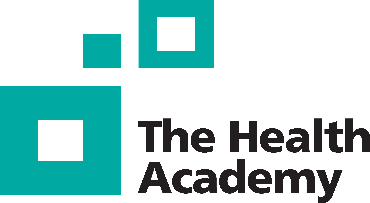 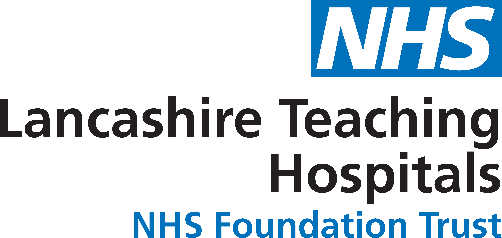 Introduction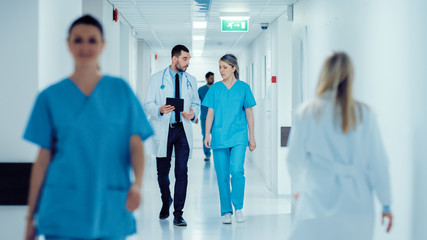 WelcomeWe would like to warmly welcome you to Lancashire Teaching Hospitals NHS Foundation Trust (LTHTR). Incorporated on the 1st of April 2005, LTHTR was the first trust in the county to be awarded “Teaching Hospitals” status.We have created this pack as a useful resource to help you to settle in with us. The purpose of this booklet is to provide you with information to help you on your learning environment.About LTHTRWe have three equally important strategic aims:To provide outstanding and sustainable healthcare to our local communitiesTo offer a range of high-quality specialist services to patients in Lancashire and South CumbriaTo drive health innovation through world class education, training and researchWe provide a range of Hospital based health services for adults and children and cover a range of specialities. These include cancer services such as radiotherapy, drug therapies and surgery, disablement services such as artificial limbs and wheelchair provision.  Other specialities include vascular, major trauma, renal, neurosurgery and neurology including brain surgery and nervous system diseases.Our five core values:Being caring and compassionateRecognising individualitySeeking to involveBuilding team spiritTaking personal responsibility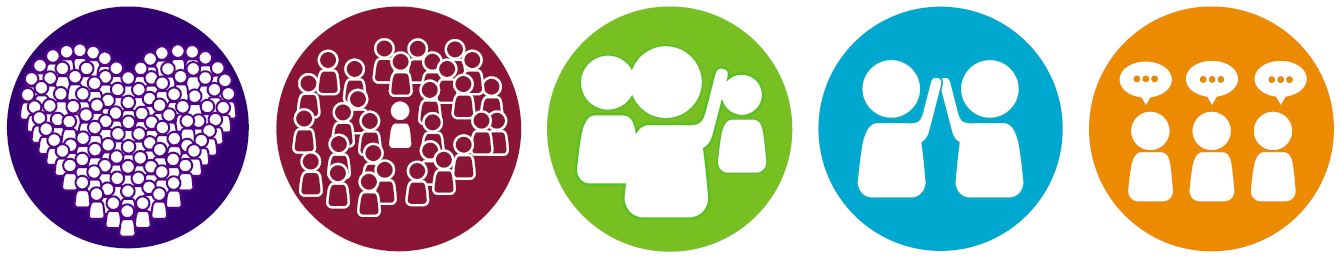 We deliver care and treatment from three main facilities:Royal Preston HospitalChorley and South Ribble HospitalSpecialist Mobility and Rehabilitation Centre, PrestonIn relation to car parking, please refer to your Induction to the Trust, for information regarding car parking. Additional information can be found on our Intranet page.https://legacy-intranet.lthtr.nhs.uk/car-parking-documents 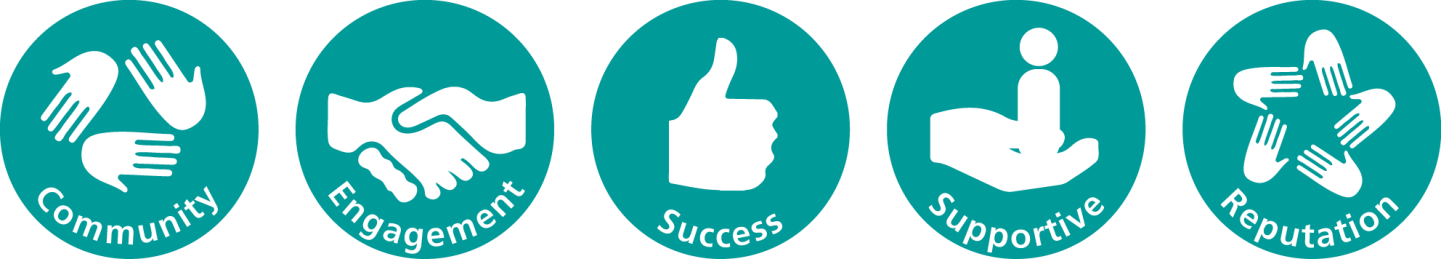 Learning EnvironmentHello and welcome!We would like to welcome you to your learning environment and give you some information prior to starting here with us at Chorley Birth Centre.Orientation to the wardChorley Birth Centre is a standalone birth centre situated within the Chorley and South Ribble District Hospital (On Dutch Barn close – when coming to the Birth centre you will need to head to Dutch Barn close not the main hospital). This is one of our four birth place options for women and families within LTHTR, consisting of 3 birthing rooms, a triage room and 2 clinical rooms for antenatal and postnatal appointments. It is a midwifery led unit with women experiencing a normal pregnancy choosing to birth here, however we do support women with more complex pregnancies on the birth centre who have an appropriate care plan in place.Our birth centre provides a homely, comfortable and relaxing environment including integrated birthing pools in each of our birthing rooms. We provide a variety of birthing equipment including birthing balls, stools, multi and varitracs and couches which all help accommodate optimal positioning during the labour process.What to bring on your first day- Uniform- ID badge- Fob watch (useful to have)- Lunch; we have a fridge in our staff room you can use, please ensure a sticker with your name and date is placed on any items stored in the fridge otherwise it’s at risk of being disposed of. We have a canteen and shops in the main hospital site should you wish to buy your lunch on the day.- Drinks bottle – its very important to keep hydrated on shift, we have a ‘hydration station’ in our office where you can keep your bottle stored and is easily accessible and a water cooler so you can top it up through out the day.- Note pad and pen – you may find it useful to keep note of any important information/guidance to aid your learning journey throughout your time on placement.Changing/Catering facilitiesWe have a kitchen with seating area for you to use during your breaks. We have a microwave you are welcome to use, a geyser to make hot drinks and cutlery available which should be washed after use. There are lockers in our birth centre office for you to keep your belongings in through out the shift.Sickness policyIf you are unable to attend your shift due to sickness or for any other reason, its important you make us aware of this. You can do this by contacting the shift coordinator and university before your shift is due to commence. If you are absent without reason this will be noted and reported to the university.Hours of workYou will be notified of your shifts prior to starting placement and these are the shifts you may be rostered to work:Early: 07:30-15:30 (30 minute break)Late: 12:30-20:30 (30 minute break)Long Day:  07:30-20:30 (2x 30 minute breaks)Night: 20:00-08:30 (2x 30 minute breaks)Community AM: 08:30-16:30 (1x30 minute break)	Community PM: 12:30-20:30 (1x30 minute break)Learning opportunities availableAntenatal assessmentsBooking appointmentsLabour and Birth planningParent education Normal Birth Care in the immediate postnatal periodCare in the latent, 1st, 2nd and 3rd stage of labour Breastfeeding supportAbdominal PalpationBlood spot testVenepuncture Postnatal check on mum and babyWaterbirth IT skills (including use of badgernet)Fetal Heart Auscultation SafeguardingVaginal Examination Risk ManagementArtificial rupture of membranes Medical Device trainingObservations Infection ControlPain management Safe sleepingVenepuncture Communication SkillsObstetric emergencies (shoulder dystocia, PPH, breech birth, cord prolapse, neonatal resuscitation) Use of interpreter servicesPerineal Suturing Observe daily huddleActive and Physiological third stage Daily equipment checksPostnatal visits and assessmentsTeam structureA shift on the birth centre would consist of 1 midwife and 1 Midwifery Support Worker, with 2 midwives working in the birth centre to complete the antenatal and postnatal clinics. The team is made up of 10 midwives working across the clinic, birth centre and community visits. The birth centre midwife for the day joins the daily huddle and coordinates with staff in the unit (On Preston Birth centre, delivery suite coordinator, matrons and other area staff as required.) It would be a good learning opportunity to join the huddle when you are able to do so within your placement time.Commonly used medications:- Paracetamol- Dihydrocodeine- Pethidine- Diclofenac- Ibuprofen- EntonoxPlease discuss with your mentor or access a BNF for correct dosage/use.Contact Telephone numbers: Chorley Birth Centre 01257 245116Sources of help and advice:Should you encounter any problems during your time on placement you can access support from:- Your mentor- Shift Coordinator- Student Clinical Link Midwife- Any member of staff you have confidence in- Human Resources- Occupational Health- Pastoral Care- Information available on the intranet for Staff SupportExpectations/Professional Values:Please familiarise yourself with the trusts uniform policy and infection control – these can be found on the intranet under ‘policies and guidelines’. We remind you that:- Hand hygiene is essential- Only simple studs should be worn if you wish to wear earrings- No wrist watches/bracelets or necklaces to be worn- No false nails/nail varnish- Remember ‘bare below the elbow’- when entering a clinical space you should be bare below the elbow and jackets should not be worn unless outside of a clinical area and adheres to trust policy.Regular audits are conducted within all departments to ensure professional standards are met and monitored. Whilst on clinical placement please remember your responsibilities in accordance with the NMC guidance on professional conduct for nursing and midwifery students.Our values and our culture at LTHTR:- Compassionate- Respectful- Empowered- Collaborative- Performance focusedWe look forward to welcoming you to our birth centre and sharing our knowledge to the future workforce of maternity. Please feel free to ask lots of questions and we hope you enjoy your time working with us!Add here, information about your learning environment without including staff names, such asOrientation to the wardSickness policyWhat to bring on your first dayChanging facilities specific to this learning environmentTeam structure, including wider MDTHours of workContact telephone numbersLearning opportunities availableList of commonly used medicationsTransferable skillsExpectations, linked with professional valuesEscalation of concerns processCatering facilities specific to your ward (microwaves, tea, coffee, fridge, cake Fridays, break rooms etcInduction  The Local Induction process will take place throughout the first week of your placement. This will comprise of:Trust and department orientation, including housekeeping informationLocation of emergency equipmentIT accessReading & acknowledgement of Mandatory Trust policies such as Health & Safety, Fire Safety, Infection Control, Information Governance, Staff Code of Conduct, Social Networking and Dress Code policies.Adult Basic Life Support training if applicableTrust Moving & Handling Training if applicableCOVID-related policies & procedureOrientation Professional voice: - freedom to speak up, datix, chain of command, open door policyAn awareness of our Educational Governance Team- evaluation and importance of feedbackInter-professional Learning SessionsPractice Assessment Record and Evaluation (PARE) training, if applicableCollaborative Learning in Practice (CLiP™), if applicableHow the role of Practice Development Facilitator can support you, where applicable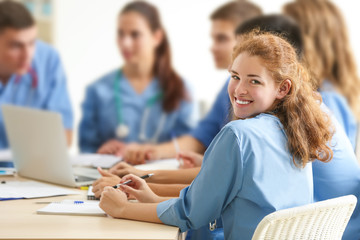 What to bring on your first dayUniform: All other items in the dress code policy must be adhered to https://legacy-intranet.lthtr.nhs.uk/search?term=uniform+policy A smallish bag which would fit into a small locker.You may wish to bring a packed lunch and a drink on your first day.Inter-professional Learning Sessions and eLearning ResourcesAt our Trust, our Education Team facilitates a yearly programme of Inter-professional Learning (IPL) sessions. This programme consists of various teaching sessions, delivered by our Specialist Teams, to support and enhance our learners and trainees’ learning experience with us. Inter-professional learning is an important part of your development and allows you to build professional relationships and communication skills with the wider multi-disciplinary teams. Our IPL sessions are valuable in supporting you to stretch your knowledge and experiences to enhance your clinical practice. They also help bridge the gap between theory and practice, allowing you to hold a deeper understanding of the topics discussed. Our sessions are open for all learners and trainees on placement at our Trust to attend and these learning opportunities are an extension to your learning environment; therefore, these hours need to be recorded on your timesheets. We encourage our staff to facilitate enabling a learner/trainee to attend these sessions. Please note: You must inform your learning environment prior to attending a session. These IPL sessions need to be discussed in a timely manner with your learning environment.You are required to complete a reflection on each of your IPL sessions, as well as documenting on your HEI documentation what you have learnt and how this relates to your current placement.You can book onto our IPL Sessions by accessing this link https://elearning.lthtr.nhs.uk/login/index.php and searching for ‘IPL’.You can access our policies and procedures via our Intranet page, which will help expand and stretch your knowledge.Support with evidencing your learning outcomes or proficienciesWe encourage you to use the Trust learning logs to collate and evidence your skills, knowledge and abilities achieved. You can then present your completed learning logs to your Practice Assessor/Educator during your assessment meetings.  Any staff member who is involved in coaching you can complete your learning log feedback.You can request time during your placement hours to complete these and request feedback prior to the shift ending. To obtain a copy of our learning logs, please visit our Health Academy Webpage on the link below, where you will see a copy of our CLiP™ Learning Log available for you to download, on the right hand side - https://healthacademy.lancsteachinghospitals.nhs.uk/support/clinical-placement-support/collaborative-learning-in-practice-clip/ Chain of CommandKeeping patients safe, providing the best care that we can and learning in an environment where you feel safe and valued is important to us. Speaking up about any concern you have on your learning environment is also important. In fact, it’s vital because it will help us to keep improving our services for all patients.There may be occasions where we witness, experience or are asked to do something that causes us concern. Often, these concerns can be easily resolved, but sometimes it can be difficult to know what to do. Our Clinical Placement Support Team are available Monday – Friday, 8.00am – 4.00pm should you need to contact them in relation to any concerns regarding your learning environment. If your concern relates to patient safety and/or your concerns are outside of these hours, please follow the chain of command in your learning environment and speak with the person in charge.Please visit our Freedom to Speak Up page on the Intranet for more details.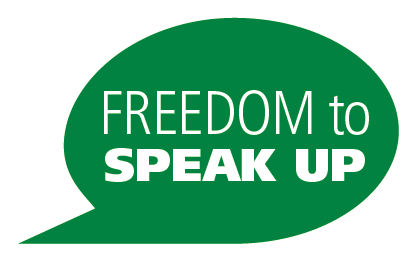 We value your feedbackOur Trust values your feedback. To continuously improve, we offer opportunities for our learners and trainees to provide feedback regarding both your learner experience and your learning environment. We would encourage you to kindly complete your end of placement evaluation, within your clinical hours.We will keep you updated with the improvements that we make based on the feedback you provide us with. Learning Environment Improvement ForumOur Learning Environment Improvement Forum began in November 2021, with key stakeholders attending; Learners, Trainees, Clinical Staff, Education Leads and our Nursing Directorate. Monthly meetings are held to share new and innovative ideas as to how we can collaboratively enhance our learning environments, to support both learners, trainees and staff.All attendees at the Learning Environment Improvement Forums contribute their suggestions and guidance on our projects. Collaboratively, exciting improvements are implemented to enhance our learning environments.Innovative changes made by our Learning Environment Improvement Forum, within Academic Year 2021-2022;NEW Learner Boards designed and placed on our learning environmentsLearner booklets made available on our Health Academy webpage to prepare our learners and trainees for their clinical placements, as suggested by our learners and traineesPARE and CLiP™ training embedded into our Learner and Trainee InductionsQuick Reference Guide designed and created to welcome our learners and trainees to the Trust and prepare them for their clinical placementsWe welcome any of our staff, learners and trainees at the Trust to attend our Learner Environment Improvement Forums, to contribute your ideas and suggestions for our new and innovative projects. You can join via the E-Learning Portal - https://elearning.lthtr.nhs.uk and going to Courses, then selecting the tab ‘Inter Professional Learning’, where you will see our forum listed.